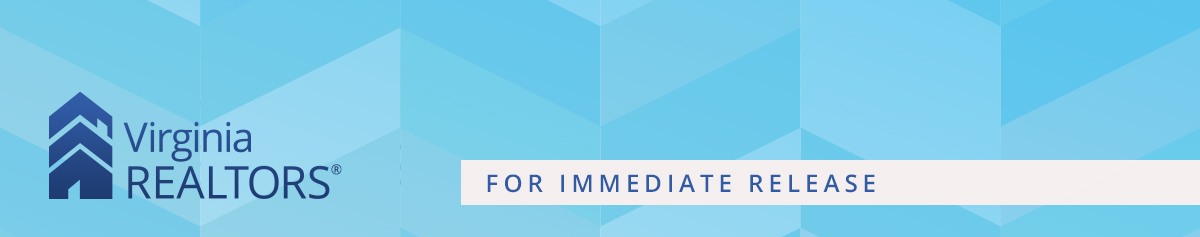 Contact: Robin Spensieri, Vice President of Communications & Media Relations 
Email: rspensieri@virginiarealtors.org
Telephone: 404.433.6015Virginia REALTORS® Installs 2023 PresidentWinchester broker, Katrina M. Smith, to lead in 2023Richmond, VA – (September 26, 2022) – The commonwealth’s largest trade association, Virginia REALTORS®, has installed their leadership for 2023. In a formal ceremony held in downtown Richmond, the association’s officers and directors were installed for the coming year.Katrina M. Smith of the Blue Ridge Association of REALTORS® will take the helm as President for 2023. Smith is the Broker/Owner of RE/MAX Synergy in Winchester. She has been a REALTOR® in the Winchester/Frederick County area since 2005. After serving her local association, the Blue Ridge Association of REALTORS® (BRAR), on the Board of Directors, Smith went on to serve as the association’s President in 2013. She is the recipient of numerous BRAR awards, including 2013 REALTOR® of the Year and 2015 REALTOR® Code of Ethics honoree. She has been awarded the BRAR President’s Award and Director’s Award multiple times.At the state level, Smith most recently served on the Virginia REALTORS® Leadership Team as the as the 2022 President-Elect after serving on the Board of Directors from 2019–2020. She has chaired both the Professional Development Committee and the Public Policy Committee. In addition, she is a graduate of the 2011 Virginia Leadership Academy. Smith was honored by her peers to be named Virginia’s REALTOR® of the Year in 2019.Smith lives in Winchester with her husband, Greg, and is the proud mother to her daughter, Dominique. Smith is joined on the Virginia REALTORS® 2023 Leadership Team by the following REALTORS®:President-Elect: Tom Campbell, WarrentonVice President: Lorraine Arora, Old Town AlexandriaTreasurer: Curt Reichstetter, RichmondImmediate Past President: Denise Ramey, CharlottesvilleThe Chief Executive Officer of Virginia REALTORS® is Terrie L. Suit.#   #   #About Virginia REALTORS®Virginia REALTORS® (previously known as the Virginia Association of REALTORS®) is the largest trade association in Virginia, representing over 38,000 REALTORS® engaged in the residential and commercial real estate business. Virginia REALTORS® serves as an advocate for homeownership and homeowners and represents the interests of property owners in the Commonwealth of Virginia. For more information, visit www.virginiarealtors.org or follow Virginia REALTORS® on Facebook, and LinkedIn. NOTE: The term REALTOR® is a registered collective membership mark that identifies a real estate professional who is a member of the National Association of REALTORS® and subscribes to its strict Code of Ethics.